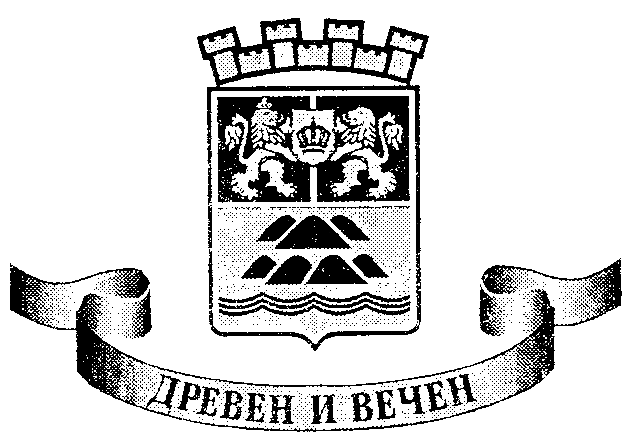 ОБЩИНА ПЛОВДИВПловдив, 4000, пл. „Стефан Стамболов” №1         тел: (032) 656 701, факс: (032) 656 703ПЛОВДИВ – КАНДИДАТ ЗА ЕВРОПЕЙСКА СТОЛИЦА НА КУЛТУРАТА – 2019 ГОДИНАПОКАНА ЗА ИЗРАЗЯВАНЕ НА ИНТЕРЕСОбщина Пловдив кани потенциални кандидати за предоставяне на услугите „Формиране и развитие на родителски умения” и „Семейно консултиране и подкрепа” (позиция психолог) по Проект „Изграждане на Общностен център в община Пловдив”, финансиран със заемни средства (Заем 7612 BG) от Международната банка за възстановяване и развитие в размер на 31.39 милиона евро по Проекта за социално включване. Подробна информация за Проекта за социално включване може да бъде намерена на електронната страница на Проекта: http://www.mlsp.government.bg/sip. Техническо задание за изпълнение на поръчката може да бъде намерено на електронен адрес www.plovdiv.bg.	1. Кандидатите следва да отговарят на следните изисквания:1.1.  Основни изисквания  да са физически лица;да имат висше образование - завършена образователна степен бакалавър/магистър с професионално направление „Психолог”;да имат професионален опит не по-малък от 2 години в областта на социалните, здравните или образователните дейности;да познават нормативната уредба в областта на закрилата на детето, социалните услуги и предучилищната подготовка;да притежават компютърна грамотност;да не са осъждани за умишлено престъпление от общ характер;да не са служители в държавна, областна или общинска администрация или в други държавни/общински предприятия и институции;да не са в конфликт на интереси;да не са  участвали в разработването на Проект „Изграждане на Общностен център в община Пловдив” на община Пловдив.1.2. Специфични изисквания  Ще се счита за предимство: да имат практически опит в работа с уязвими деца и семейства или в изпълнение на проекти в областта на социалните услуги за деца и семейства, здравеопазването, образованието, предучилищната подготовка или социалното включване на деца и семейства в риск;да познават местните уязвими общности в община ...., техните културни особености, език, традиции при отглеждане на децата, включително и на деца с увреждания;да познават спецификата на социалната работа с различни уязвими групи.	2. Условия на поканата	Заинтересованите кандидати следва да изпратят професионална биография, с подробно описание на изискуемите в т. 1 квалификация и опит, не по-късно от 17.00 ч. на 08.07.2015 г. Кандидатите ще бъдат оценявани за опит и квалификация съгласно процедурите, описани в указанието на Световна банка „Избор и наемане на Консултанти от заемополучатели на Световна банка” (последно издание) и в съответствие със следните критерии:(1)	специфичен опит, съответстващ на заданието	- 30(2)	квалификации и компетентност за изпълнение на заданието	- 70			Общо точки   - 100Заинтересуваните Консултанти могат да получат допълнителна информация на адреса по-долу всеки работен ден (понеделник – петък) от 9.00 до 17.00 часа на телефон 0889404603.Документите могат да се изпращат:- на хартия на адрес:Гр. Пловдив, пл. „Стефан Стамболов“ №1, деловодство